Žáci, učivo máte navrženo na týden, záleží na vás, jakou denní dávku si zvolíte. Doporučuji rozložit na každý den. Na konci týdne byste měli být schopni pochopit učivo Znaky dělitelnosti. Když vám půjde počítání od ruky, třičtvrtěhodinka denně se může lehce zkrátit. Přimlouvám se: Hledejte způsoby, jak by to šlo, ne důvody, proč to nejde Věřím, že společnými silami vše zvládneme. Ať se daří. V případě nejasností přikládám mailovou adresu: prasivkova@zsstjicin.cz K vysvětlení učiva odkazuji na video: https://www.youtube.com/watch?v=94dBCk-lAbsV první části videa naleznete vysvětlení učiva Znaky dělitelnosti, druhá část je věnována učivu Rozklad čísla na součin prvočísel, budete potřebovat na týden od 23. 3. – 27. 3. Úkoly k procvičení naleznete zde.  Úkoly ke kontrole naleznete zde. Vyfoťte a pošlete na výše uvedenou mailovou adresu. Něco na zub: https://www.umimematiku.cz/logicke_ulohy#exercise37A nezapomeňte se protáhnoutZnaky dělitelnosti                                               Přirozená čísla jsou čísla, která vyjadřují určitý počet. Značíme je  N  1, 2, 3, 4, 5 … (Znáte ze začátku školního roku.)1. DĚLITELNOST  DVĚMA Čísla dělitelná dvěma jsou všechna taková přirozená čísla, která mají na místě jednotek některou 
z číslic  2, 4, 6, 8, 0. Př: 	212 … 2 : 2 = 1	ANO88 ... 8 : 2 = 4 	ANO4576 ... 6 : 2 = 3 ANO 150 … 50 : 2 = 25 	ANO  Čísla, která jsou dělitelná dvěma, se nazývají SUDÁ.  Př: 64 , 72 , 300 , … Čísla, která nejsou dělitelná dvěma, se nazývají LICHÁ. Př: 31 , 57 , 963 , … Co je ciferný součet? Součet všech číslic (cifer). To znamená:  	- v čísle 758 sečteme jeho cifry 7 + 5 + 8 = 20- v čísle 301 sečteme jeho cifry 3 + 0 + 1 = 4- v čísle 700 sečteme jeho cifry 7 + 0 + 0 = 72. DĚLITELNOST  TŘEMI Čísla dělitelná třemi jsou všechna taková přirozená čísla, která mají ciferný součet dělitelný třemi. Př:  	321 … 3 + 2 + 1 = 6 : 3 = 2	ANO870 … 8 + 7 + 0 = 15 : 3 = 5	ANO 68 … 6 + 8 = není dělitelné beze zbytku  NE 3. DĚLITELNOST  ČTYŘMI Čísla dělitelná čtyřmi jsou všechna taková přirozená čísla, která mají poslední dvojčíslí dělitelné čtyřmi.  Př: 	324 … 24 : 4 = 6		ANO88 … 88 : 4 = 22		ANO4076 … 76 : 4 = 19	ANO4038 … 38 : 4 =   	není dělitelné beze zbytku  NE 4. DĚLITELNOST   PĚTI  Čísla dělitelná pěti jsou všechna taková přirozená čísla, která mají na místě jednotek některou z číslic 0, 5.  Př: 	315 … 5 : 5 = 1		ANO75 … 5 : 5 = 1		ANO4410 … 10 : 5 = 2	ANO204 … 4 : 5 =  není dělitelné beze zbytku  NE5. DĚLITELNOST   ŠESTI Čísla dělitelná šesti jsou všechna taková přirozená čísla, která jsou dělitelná dvěma a třemi. (Sudé a cif. součet dělitelný 3.)Př:  	36 124 …. 3 + 6 + 1 + 2 + 4 = 16 … 16 : 3 = není dělitelné beze zbytku  NE	1 234 488 … 1 + 2 + 3 + 4 + 4 + 8 + 8 =  30 … 30 : 3 = 30   ANO6. DĚLITELNOST   OSMI        Čísla dělitelná osmi jsou všechna taková přirozená čísla, která mají poslední trojčíslí dělitelné osmi. Př:	1248 …  248 : 8 = 31   ANO5320 …  320 : 8 = 40   ANO   6480 … 480 : 8 = 60   ANO7. DĚLITELNOST   DEVÍTI  Čísla dělitelná devíti jsou všechna taková přirozená čísla, která mají ciferný součet dělitelný devíti. Př:  	216 … 2 + 1 + 6 = 9 : 9 = 1   ANO882 … 8 + 8 + 2 = 18 : 9 = 2  ANO7856 … 7 + 8 + 5 + 6 = 26 : 9 = není dělitelné beze zbytku  NE 8. DĚLITELNOST   DESETI  Čísla dělitelná deseti jsou všechna taková přirozená čísla, která mají na místě jednotek číslici 0.  Př: 	320, 470,  41290, . . . 9. DĚLITELNOST   DVACETI   PĚTI Čísla dělitelná dvaceti pěti jsou všechna taková přirozená čísla, která mají poslední dvojčíslí dělitelné 25 (00, 25, 50, 75). Př: 	350, 875, 1200, . .  Příklady k procvičení:https://www.onlinecviceni.cz/exc/pub_list_exc.php?action=show&class=6&subject=Matematika&search1=04.+D%C4%9Blitelnost#selid24 = 3 · 8Číslo 24 je NÁSOBKEM osmije totéž, jakoČíslo 24 je DĚLITELNÉ osmi.https://www.priklady.com/cs/index.php/mnoziny-a-ciselne-obory/delitelnost-prirozenych-ciselMůžete si své znalosti otestovat na těchto stránkách:http://old.zsdobrichovice.cz/ukoly/matika/testy/testy.php?go=m6_06Kontrolní práceNásledující příklady vypracujte na papír ke kontrole s údaji (jméno, třída, datum), vyfoťte a pošlete na výše uvedenou mailovou adresu:1. ÚhlyZ minulého týdne vypracujte na papír kontrolní test z učebnice na str. 27/ úlohy na závěr 1.5, skupinu A, příklady 1. – 7.2.  Znaky dělitelnosti25	80	49	8	36	48	17	240	3000Vypiš ze seznamu čísel ta, pro která platí:a) Jsou dělitelná deseti.b) Jsou násobky čísla 1000.c) Jsou lichá.d) Jsou dělitelná třemi.e) Jsou dělitelná pěti, ale nejsou dělitelná deseti.f) Jsou dělitelná dvěma, ale nejsou dělitelná pěti.Najdi v seznamu čísel vždy to jediné číslo, pro které platí:g) Je v tabulce i se svým desetinásobkem.h) Má v tabulce i svůj trojnásobek.i) Je dělitelné sedmij) Má jen dva dělitele.Teď už opravdu záleží jen na vás, jak se svým vzděláním v nadcházejícím období naložíte. 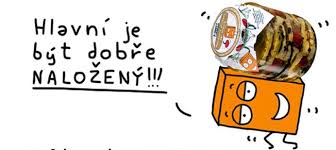 